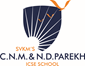 Shri Vile Parle Kelavani Mandal’sC.N. M School & N. D. Parekh Pre-Primary SchoolVIRTUAL SCHOOL  ‘THE BEAUTIFUL THING ABOUT LEARNING IS NOBODY CAN TAKE IT AWAY FROM YOU’.Since the beginning of 2020, we have been facing a crisis of enormous proportions. The COVID-19 pandemic has similarly affected education wherein millions of teachers and students have resorted to online teaching – learning process. The restrictions due to the pandemic spotlighted on the strengths and challenges faced by us all. CNM have always imparted education which feeds creativity. We believe in imparting education which is challenging but also guides you and open doors to new possibilities.  Last year the decision to go online was taken after a lot of deliberation under the guidance of our dear Management and Principal. We took a leap into the designing and creating a conducive environment for all our students for virtual classes. We at CNM adopted a comprehensive strategy to ensure provision of an uninterrupted and engaging learning experience to students amidst the ongoing emergency lockdown. The school’s progressive online pedagogies have helped ensure that there is no disruption in learning for students in the wake of the Covid -19 pandemic outbreak and ongoing nationwide restrictions.Glimpses of CNM Virtual School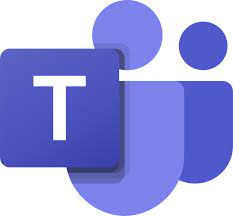 MICROSOFT TEAMSTo engage students with virtual face-to-face connections and activities the Microsoft Teams application on the Office 365 Education serves as the platform for CNM virtual school. Further supported was extended through SVKM School Portal.                                                                               The School first provided training to all the teachers to effectively use the features and tools of Microsoft Teams for their online classes. Further, teachers trained the students and parents along with grandparents to ensure seamless transactions. Our teachers created a supportive learning environment by using a mix of learning tools for better engagement, provided ongoing feedback and synchronized the traditional teaching with discussions, demonstrations, simulations ,games and case studies. A weekly meeting was conducted with parents to solve any doubts or grievances. All teaching – learning took place with the support of Power- point presentations, videos, animations, Microsoft Forms to enhance students' learning experiences.Teachers continuously assessed and evaluated students through MS Forms, Exam.Net, shared files and websites, created ONE Note Class notebook and graded assignments on teams. The recorded sessions helped students to learn and clear doubts anytime in the comfort of their homes. In helping students understand their learning needs and blocks, school counsellors guides the students with study skills and overcoming learning disabilities and difficulties. For a well- rounded education, extracurricular activities like Physical Education, Sports, Music, Art, and Yoga classes were provided to reinforce the skills in a real – world context. Taking a leaf out of the virtual classrooms’ book, the school holds virtual gatherings with students and distinguished personalities, conducts online PTA meetings, and collaborates with parents through teams. This helps in creating mutual support and understanding. 